ICSSR National SeminaronTRIBES OF western odisha: ECONOMy, SOCIETY & CULTURE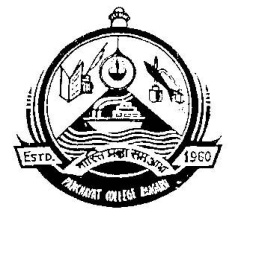 29th and 30th September 2018AtBiju Pattnaik RangamanchaPanchayat College, Bargarh-Organised  by-P.G. Department of HistoryPanchayat College, BargarhOrganizing CommitteePatronDr.(Smt) Kamal Prabha KapaniPrincipalSeminar AdvisersProf. B.D.SatpathyDr. S.K.DashDr. Pandaba BeheraProf. S. C. SarangiProf. J.MohalikSmt. Ranjita BhuiyanCo-ordinatorDr. Nakul SethMembersProf. Bihari BagProf. R.G.KhamariProf. Umesh Chandra MahapatraProf. Chittaranjan SahuProf. R.PrustyInvitation
The P.G. Department of History, Panchayat College, Bargarh is glad to inform you that the ICSSR National Seminar on “Tribes of Western Odisha: Economy, Society & Culture” will be organized in Panchayat College, Bargarh on 29th & 30th September 2018.The Department extends its cordial invitation to you and your scholars/colleagues to participate in the Seminar and present paper on related theme.The Sub-themeAgricultureCollection of Forest productHuntingFairs & FestivalsFood & DrinkingDance & DramaMarriageReligionToilet & SanitationAmusementPosition of WomenMusic & DancingArt & PaintingLanguageAny othersFolkMythTRIBES OF WESTERN ODISHA: ECONOMY, SOCIETY & CULTUREOdisha has as many as sixty two tribal communities of which nearly fifty tribal groups may be identified in the different parts of Western Odisha.Western Odisha is renowned for its own history, culture, heritage and tribes. The Kandhas are the largest tribe of the State in terms of population. They have a population of about one million and are based mainly in the Balangir and Boudh district. The Santals are found in the Athmallik area of Angul, Jharsuguda and Sundargarh district. The Kisan are the main residents of Sundargarh and Sambalpur district. They speak the Kisan dialect along with Odia, Hindi and English. They are farmers and food gatherers and they are famous for their dance and music. The Kutra village in Sundargarh district is a major tribal village and the main residents of this village are Toppos. Other tribal groups like the saura and banda are found in less number in the Western Odisha. The Sahara (saora) are known in many names such as sabara, sahara and noted for their mythic relationship with Jagannath cult.The colourful society of the aboriginals comprises a number of social institutions. The variety of practices which they observe on the occasion of childbirth, marriage and death are very interesting from the social point of view. The house building, food, dress, drinking, amusement, toilet and sanitation habit and ornaments are much interesting so far as the Western Odisha tribes are concerned.The tribal culture of Western Odisha is also abundant in the celebration of festivals. Being God-fearing people they worship numerous deities for their well being. The festivals are celebrated with much excitement and happiness and the traditional rituals are closely followed in order to please the Gods. The most important festivals are chaita parab, push parab, magha mela, thakurani yatra mela, dalkhai yatra, latha yatra, bali yatra, jhamu yatra and many more. The different customs and life style are what make the tribal culture truly distinctive and fascinating.The aim of this work is to highlight the various problems of tribals and to bring them to the main stream and human civilization. Hope it will provide almost complete information on many important aspects of tribal society in Western Odisha. Further we can say that the main purpose of the seminar is to bring to the limelight the intricate structure of tribal economic society and their unique cultural observation throughout the year in Western Odisha.Appeal for Paper & Participation Interested academicians and research scholars are requested to submit research papers with abstract both in hard copy (A4-size: computer printed, font size-12, Times New Roman font and 1.5 line spacing) and soft copy in CD (MS-Word) by 15th Sept. 2018 to the following address.1. 	Dr. Nakul Seth, Coordinator, 	P.G. Dept. of History2. 	Prof. U. C. Mahapatra, 	P.G Dept. of English, Panchayat 	College, Bargarh, PO/Dist. Bargarh- 	768 028	Mobile No.: 9437117583/ 9438252904/ 			    9938770572	e-Mail: nakulseth83@gmail.com &	ucm7371@gmail.comRegistration Fees: 200/- per participantAbout the CollegePanchayat College, Bargarh is a Lead College and only Government College in the district established in the year 1960. The College imparts Honours Courses in Arts, Science and Commerce and Post Graduate Courses in ten subjects (Pol.Sc., Odia, Math., Commerce, Hist, Eco, Eng, Zool, Hin. & Phy.). The College is located in a rural setting with lush green trees in an environment friendly atmosphere. The College boasts of a complete Wi-Fi campus.About the DepartmentThe Department of History set up in 1960 is committed to achieve the mission of facilitating efficient and effective human resources required by quality education and personal growth. The department earns reputation in terms of academic standard in Samablpur University and Placement of its students in reputed academic institutions, public and private sectors. The department offers B.A. Honours programme with 30 seats & P.G. programme with 16 seats each year.